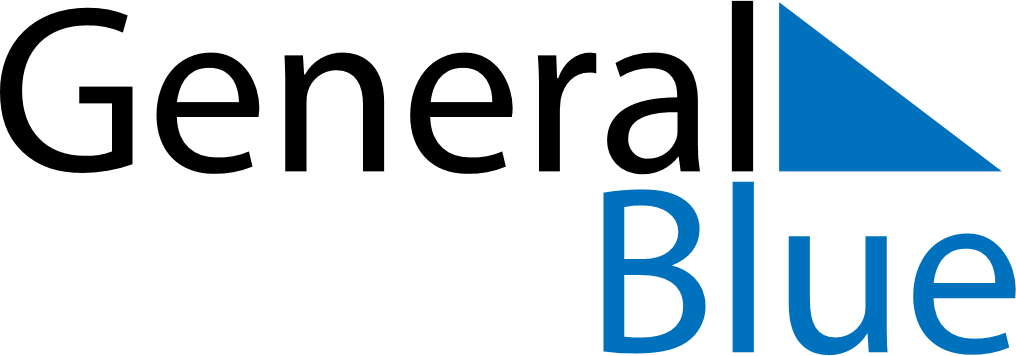 December 2018December 2018December 2018December 2018ArmeniaArmeniaArmeniaMondayTuesdayWednesdayThursdayFridaySaturdaySaturdaySunday11234567889Earthquake Remembrance Day10111213141515161718192021222223242526272829293031New Year’s Eve